Needville ISD COVID-19 Triage: 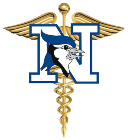 PLEASE RETURN THIS FORM TO THE REGISTERED NURSE FOR YOUR CAMPUS	 Needville Elementary			 Needville Middle SchoolPHONE: 979.793.4308          			PHONE: 979.793.3027	FAX: 979.793.2299         				FAX: 979.793.7665	 Needville Junior High 	 		 Needville High School			PHONE: 979.793.4250				PHONE: 979.793.5158 FAX: 979.793.4575				FAX: 979.793.5590 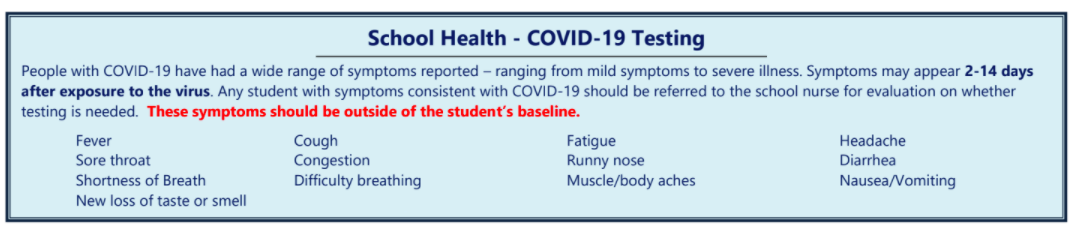 Name: _________________________________________ Date: ____________ Time: _______SECTION 1: Presenting symptoms: Other: _________________________________________________________________*If coughing, does the student have asthma? If so, follow his/her asthma action plan. If the student is having severe difficulty breathing, shortness of breath, difficulty speaking or lips are blue call 911. When did symptoms begin? _____________________________________________________Clinical FindingsTemp: _____ ℉    SaO2: ____%     RR: ____bpm     HR: ______bpm     BP:____/_____Notes: ___________________________________________________________________________ Nurse Signature: __________________________________________________ Date____________  Section 2: Close Contact/ Potential ExposureHad close contact (within 6 feet of an infected person for at least 15 minutes) with a person with confirmed COVID-19Had close contact (within 6 feet of an infected person for at least 15 minutes) with person under quarantine for possible exposure to COVID-19Traveled to or in an area where the state health department is reporting large numbers of COVID-19 cases, and or a state that the TX Dept. of Health currently recommend that you quarantine for 14 days   Parents notified to pick up their child and refer to their Primary Medical Provider at: ___________											               TIMEAn individual presented to the health clinic with symptoms that would require him/her to stay home and to refer to their medical provider regarding potential testing for COVID-19. Please ensure the following criteria are met prior to returning to school. Return to School Guidelines Return to school date: ______________ Diagnosis: ____________________________Restrictions:  _________________________________________________________Additional information:  ________________________________________________Printed Name: _______________________________________Contact Number:  ________________________Health Care Provider Signature:  ___________________________________________ Date_______________Patient presents with the following symptoms:Patient presents with the following symptoms:Fever (100.4 or higher)*Cough (new uncontrolled cough that causes difficulty breathing, for students with chronic allergic/asthmatic cough, a change in their cough from baseline)Shortness of breathDifficulty BreathingSore throat Runny nose/congestionChillsNew lack of smell or tasteMuscle painNausea or vomitingHeadacheDiarrheaSituationSituationReturning to SchoolIf a symptom was present, but no positive test, or no evidence of exposure. Students or staff with potential exposure must be checked by school nurse prior to return.The student will be excused from school until symptom-free for 24 hours, without fever reducing medications. Request a note from your medical provider indicating the student may return to school or have them complete this form. Positive for COVID-19 or possible exposure/close contact The individual may return to school when the following are met: 10 days have passed since symptoms first appeared -OR- 14 days have passed since possible exposure.fever-free for 24 hours, without the use of fever-reducing medicationSymptoms have significantly improved